SALEM SALON ENTRY FORM‘BETTER TOGETHER’| JULY 1 – JULY 31, 2021Salem Art Association (SAA) invites artists in Marion, Polk, and Yamhill Counties to participate in our SUMMER EXHIBITION - SALEM SALON –BETTER TOGETHERThe exhibition will take place at the Bush Barn Art Center, located at 600 Mission Street SE in Salem. Details about visiting the exhibition in person to follow.GUIDELINESNO ENTRY FEE – no more than two entries per person. Entries accepted until gallery is filled.Size requirements: Flat artwork must be no larger than 36”x 24”. Sculptural artwork must be no larger than 36” in any direction and weigh no more than 30lbs. 2D work should be framed and/or matted and wired and ready to hang. Works on canvas do not need to be framed, but edges should be neatly finished and free of staples. SAA is not liable for any damage to works under glass.Please print on back of artwork: (1) Title of work, artist’s name, email and telephone number.For any questions AND to schedule appointments, contact Galleries@SalemArt.org_______________________________________________________________________________________________        
NAME OF ARTIST                                                    	                                                 _______________________________________________________________________________________________MAILING  ADDRESS                                                   PHONE                                            EMAIL _______________________________________________________________________________________________ARTWORK TITLE 1	 				MEDIUM/SIZE						PRICE/NFS_______________________________________________________________________________________________      
ARTWORK TITLE 2		 			MEDIUM/SIZE						PRICE/NFS	                  				PHOTOGRAPHY PERMISSION: I grant Salem Art Association (SAA) the right to use and publish images of the submitted artwork for editorial, trade, advertising or any other purpose, and in any manner and medium; and to alter and composite the same without restriction without my inspection or approval. I hereby release SAA from all claims and liability relating to said photographs.__________________________________________________________      ____________________________________Signature  					Date                       ____.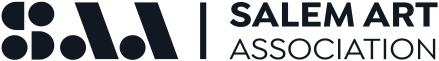 IMPORTANT DATESIMPORTANT DATESArt drop-off:WEDNESDAY, JUNE 23 – SATURDAY, JUNE 26 | 10 AM – 2 PM BY APPOINTMENT ONLYVirtual Awards/Tour:SATURDAY, JULY 17| BEGINNING AT NOON ON SAA WEBSITEArt pick-up:WEDNESDAY, AUGUST 4 - SATURDAY, AUGUST 7| 10 AM - 2 PM BY APPOINTMENT ONLYSAA is not responsible for artworks remaining 30 days after the final pick-up date